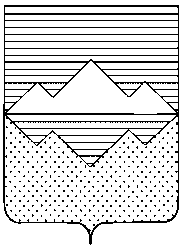 АДМИНИСТРАЦИЯСАТКИНСКОГО МУНИЦИПАЛЬНОГО РАЙОНАЧЕЛЯБИНСКОЙ ОБЛАСТИул. Металлургов, 2, г. Сатка, Челябинская обл., 456910, РоссияТелефон/факс: (351-61)4-35-42/4-35-41; http://www.satadmin.ru, e-mail: admsatka@yandex.ruИНН/КПП 7417002250/741701001, ОГРН 1027401063601, ОКПО 01695895От «29» _12__ 2016 года № ____на № _______________________Начальнику Отдела координации потребительского рынка, организации торговли и услуг                           							Т.В. НиязовойЗаключение об оценке фактического воздействия на постановление Администрации Саткинского муниципального района «О Порядке разработки и утверждения схемы нестационарных торговых объектов на земельных участках, в зданиях, строениях, сооружениях, находящихся в государственной или муниципальной собственности на территории Саткинского муниципального района»Юридическим отделом Администрации Саткинского муниципального района проведена оценка воздействия постановление Администрации Саткинского муниципального района «О Порядке разработки и утверждения схемы нестационарных торговых объектов на земельных участках, в зданиях, строениях, сооружениях, находящихся в государственной или муниципальной собственности на территории Саткинского муниципального района» (далее- «Порядок»). По результатам экспертизы установлено следующее:Настоящий Порядок разработан с целью регулирования торговой деятельности на территории Саткинского муниципального района; - устанавливает порядок разработки и утверждения органами местного самоуправления муниципальных образований Челябинской области (далее - органы местного самоуправления) схемы размещения нестационарных торговых объектов на земельных участках, в зданиях, строениях, сооружениях, находящихся в государственной или муниципальной собственности (далее  - Схема).Порядок не содержит положений, вводящих избыточные обязанности, запреты и ограничения для юридических лиц и индивидуальных предпринимателей, приводящих к возникновению необоснованных расходов вышеуказанной категории лиц, а также бюджета муниципального района.Представленный отчет об оценке регулирующего воздействия соответствует требованиям порядка проведения оценки регулирующего воздействия проектов муниципальных правовых актов Администрации Саткинского муниципального района и экспертизы муниципальных правовых актов Администрации Саткинского муниципального района, затрагивающих вопросы осуществления предпринимательской и инвестиционной деятельности, утвержденного постановлением Администрации Саткинского муниципального района от 02.12.2015 года №661;- методических рекомендаций по проведению оценки регулирующего воздействия проектов нормативных правовых актов Челябинской области и экспертизы нормативных правовых актов Челябинской области, регулирующих отношения, участниками которых являются или могут являться субъекты предпринимательской и инвестиционной деятельности.Замечаний не выявлено. По результатам проведенной экспертизы предоставляется положительное заключение на отчет об оценке регулирующего воздействия постановление Администрации Саткинского муниципального района от 25.02.2016 №104 «О Порядке разработки и утверждения схемы нестационарных торговых объектов на земельных участках, в зданиях, строениях, сооружениях, находящихся в государственной или муниципальной собственности на территории Саткинского муниципального района». Руководитель уполномоченного органа                                           _________/А.А. Глазков/                                                                                                                             (подпись) Отчет об оценке фактического воздействия постановления Администрации Саткинского муниципального района от 25.02.2016 №104 «О Порядке разработки и утверждения схемы нестационарных торговых объектов на земельных участках, в зданиях, строениях, сооружениях, находящихся в государственной или муниципальной собственности на территории Саткинского муниципального района»1. Общая информацияПостановление Администрации Саткинского муниципального района от 25.02.2016 №104 «О Порядке разработки и утверждения схемы нестационарных торговых объектов на земельных участках, в зданиях, строениях, сооружениях, находящихся в государственной или муниципальной собственности на территории Саткинского муниципального района».    Размещен на сайте Администрации Саткинского муниципального района satadmin.ru, в газете «Саткинский рабочий». Дата вступления в силу акта и его отдельных положений: отсутствует.Установленный переходный период и (или) отсрочка введения акта, распространения установленного им регулирования на ранее возникавшие отношения: отсутствуют. Оценка регулирующего воздействия в отношении проекта постановления Администрации Саткинского муниципального района от 25.02.2016 №104 «О Порядке разработки и утверждения схемы нестационарных торговых объектов на земельных участках, в зданиях, строениях, сооружениях, находящихся в государственной или муниципальной собственности на территории Саткинского муниципального района» Структурное подразделение Администрации Саткинского муниципального района, составившее отчет о проведении оценки регулирующего воздействия: Отдел координации потребительского рынка, организации торговли и услуг.Электронный адрес размещения отчета о проведении оценки регулирующего воздействия проекта муниципального правового акта: satadmin.ru .Контактная информация исполнителя:Ф.И.О.: Мурай Наталья ВладимировнаДолжность: специалист Отдела координации потребительского рынка, организации торговли и услугТел: 8 (35161) 4- 35-14Адрес электронной почты:  torg.admsat@yandex.ru2. Оценка степени решения проблемы Описание проблемы, на решение которой направлено регулирование, установленное муниципальным правовым актом, и связанных с ней негативных эффектов:  размещение нестационарных торговых объектов или земельных участках, в зданиях, строениях, сооружениях, находящихся в государственной собственности или муниципальной собственности на территории Саткинского муниципального района, осуществляется в соответствии со Схемой с учетом необходимости обеспечения устойчивого развития территорий и достижения нормативов минимальной обеспеченности населения площадью торговых объектов.Оценка степени решения проблемы и негативных эффектов, связанных с проблемой.Обоснование взаимосвязи решения проблемы и преодоления эффектов с регулированием, установленным муниципальным правовым актом.Источники данных ____________________________________________________3. Основные группы участников отношений, интересы которых затрагиваются муниципальным правовым актом4. Оценка расходов и доходов бюджета Разработанный порядок не предполагает каких- либо финансовых затрат из регионального бюджета или бюджета Саткинского муниципального района. 5. Оценка расходов предпринимателей и инвесторов Разработанный порядок не предполагает каких- либо финансовых затрат со стороны предпринимателей. 6. Положительные и отрицательные последствия регулированияПорядок утверждения схемы расположения нестационарных объектов способствует развитию предпринимательской деятельности в районе. Методы контроля достижения цели Включение в Схему нестационарных торговых объектов осуществляется уполномоченным органом Администрация Саткинского муниципального района по согласованию с федеральным органом исполнительной власти или органом исполнительной власти Челябинской области, осуществляющими полномочия собственника имущества, в порядке, установленном постановлением Правительства Российской Федерации от 29. 09. 2010 № 772 «Об утверждении Правил включения нестационарных торговых объектов, расположенных на земельных участках, в зданиях, строениях и сооружениях, находящихся в государственной собственности, в схему размещения нестационарных торговых объектов».8. Эффективность достижения целей регулированияПорядок утверждения схемы расположения нестационарных объектов способствует развитию предпринимательской деятельности в районе.9. Справка о проведении публичных консультаций Общие сроки проведения публичных консультаций:начало: «06» декабря 2016 г.окончание: «20» декабря 2016 г.Электронный адрес размещения муниципального правового акта и отчета на официальном сайте:  satadmin.ru10. Выводы о достижении целей регулированияВыводы о достижения целей регулирования.Выводы о наличии в муниципальном правовом акте положений, необоснованно затрудняющих ведение предпринимательской, инвестиционной и (или) иной деятельности: отсутствуют.11. Предложения о корректировке муниципальных правовых актов Отсутствуют. Руководитель Отдела координации потребительского рынка организации торговли и услуг	                 _______ (Т.В. Ниязова)                                                                                                        			                        (подпись) Заключение об оценке регулирующего воздействия на проект постановления администрации Саткинского муниципального района от 25.02.2016 №104 «О порядке разработки и утверждения схемы нестационарных торговых объектов на земельных участках, в зданиях, строениях, сооружениях, находящихся в государственной или муниципальной собственности на территории Саткинского муниципального района» По результатам экспертизы оценки регулирующего воздействия проекта постановления администрации Саткинского муниципального района от 25.02.2016 №104 «О порядке разработки и утверждения схемы нестационарных торговых объектов на земельных участках, в зданиях, строениях, сооружениях, находящихся в государственной или муниципальной собственности на территории Саткинского муниципального района» установлено следующее:Проект документа:- подготовлен в целях предоставления за счет средств федерального, областного бюджета, бюджета Саткинского муниципального района субсидий субъектам малого и среднего предпринимательства Саткинского муниципального района (далее именуются - СМСП) на возмещение затрат по приобретению оборудования в целях создания, и (или) развития, и (или) модернизации производства товаров (работ, услуг);- критерии отбора СМСП, имеющих право на получение указанных субсидий, и порядок лишения финансовой поддержке на получение государственной поддержки в течении трех лет со дня установления нарушений порядка и условий оказания поддержки.Отчет об оценке регулирующего воздействия соответствует требованиям: - порядка проведения оценки регулирующего воздействия проектов муниципальных правовых актов Администрации Саткинского муниципального района и экспертизы муниципальных правовых актов Администрации Саткинского муниципального района, затрагивающих вопросы осуществления предпринимательской и инвестиционной деятельности, утвержденного постановлением Администрации Саткинского муниципального района от 02.12.2015 года №661;- методических рекомендаций по проведению оценки регулирующего воздействия проектов нормативных правовых актов Челябинской области и экспертизы нормативных правовых актов Челябинской области, регулирующих отношения, участниками которых являются или могут являться субъекты предпринимательской и инвестиционной деятельности.По результатам проведенной экспертизы, считаем возможным дать положительное заключение на Отчет об оценке регулирующего воздействия по проекту постановления администрации Саткинского муниципального района от 15.08.2016 №575 «Об утверждении порядка предоставления в 2016 году субсидий субъектам малого и среднего предпринимательства Саткинского муниципального района на возмещение затрат по приобретению оборудования в целях создания и (или) развития, и (или) модернизации производства товаров (работ, услуг)» Руководитель уполномоченного органа                                                    _________ /А.А. Глазков/                                                                                                                          (подпись) Отчет о проведении оценки регулирующего воздействия проекта постановления администрации Саткинского муниципального района «Об утверждении порядка предоставления в 2016 году субсидий субъектам малого и среднего предпринимательства Саткинского муниципального района на возмещение затрат по приобретению оборудования в целях создания и (или) развития, и (или) модернизации производства товаров (работ, услуг)»1. Общая информация1.1. Разработчик: МАУ «Центр развития предпринимательства».1.2. Вид и наименование проекта муниципального правового акта: проект постановления администрации Саткинского муниципального района «Об утверждении порядка предоставления в 2016 году субсидий субъектам малого и среднего предпринимательства Саткинского муниципального района на возмещение затрат по приобретению оборудования в целях создания и (или) развития, и (или) модернизации производства товаров (работ, услуг)»1.3. Предполагаемая дата вступления в силу муниципального правового акта: август 2016 года.1.4. Необходимость установления переходного периода и (или) отсрочки введения предлагаемого регулирования, необходимость распространения предлагаемого регулирования на ранее возникшие отношения: не требуется.1.5.	Контактная информация исполнителя разработчика:Ф.И.О.: Васильева Татьяна ВикторовнаДолжность: специалист МАУ «ЦРП»Тел: 8(35161) 4-02-75Адрес электронной почты:  http://satkabiznes.ru/index.php/the-community2. Описание проблемы, на решение которой направлено принятие муниципального правового акта 2.1. Формулировка проблемы: возмещение затрат по приобретению оборудования в целях создания, и (или) развития, и (или) модернизации производства товаров (работ, услуг).2.2. Характеристика основных негативных эффектов, возникающих в связи с наличием проблемы, группы участников отношений, испытывающих негативные эффекты, и их количественные оценки: не выявлено.2.3. Информация о возникновении, выявлении проблемы и мерах, принятых ранее для ее решения, достигнутых результатах и затраченных ресурсах.2.4. Причины невозможности решения проблемы участниками соответствующих отношений самостоятельно без вмешательства государства: высокие затраты на приобретение оборудования и организацию производства.2.5. Источники данных: обращения индивидуальных предпринимателей, руководителей предприятий.3. Цели регулирования3.1. Основание для разработки проекта муниципального правового акта: - Федеральным законом от 24.07.2007 № 209-ФЗ "О развитии малого и среднего предпринимательства в Российской Федерации"4. Варианты решения проблемы4.1. Описание предлагаемого варианта решения проблемы и преодоления связанных с ней негативных эффектов: финансовая поддержка за счет средств федерального, областного и (или) местного бюджетов в рамках реализации государственных программ (подпрограмм) Российской Федерации, государственных программ (подпрограмм) Челябинской области, муниципальных программ, предусматривающих реализацию мероприятий по финансовой поддержке СМСП.4.2. Описание иных вариантов решения проблемы (с указанием того, каким образом каждым из способов могла бы быть решена проблема): отсутствуют.4.3. Обоснование выбора предлагаемого варианта решения проблемы: оказание финансовой поддержки СМСП обеспечит более ровное и стабильное развитие малого и среднего предпринимательства.Основные группы участников отношений, интересы которых будут затронуты принятием нормативного правового акта5.1. Источники данных: количество предприятий и индивидуальных предпринимателей, представивших информацию по производству товаров и оказанию услуг.Изменение функции, полномочий, обязанностей и прав органов исполнительной власти и (или) органов местного самоуправления.Изменение функций, полномочий, обязанностей и прав органов исполнительной власти и (или) органов местного самоуправления не требуется. 7. Оценка расходов и доходов бюджета Финансовая поддержка, предоставленная в 2016 году, производится за счет средств федерального, областного и (или) местного бюджетов в рамках реализации государственных программ (подпрограмм) Российской Федерации, государственных программ (подпрограмм) Челябинской области, муниципальных программ, предусматривающих реализацию мероприятий по финансовой поддержке СМСП8. Новые обязанности или ограничения для субъектов предпринимательской и (или) инвестиционной деятельности Возникновение новых обязанностей или ограничений для СМСП не предполагается9. Оценка дополнительных расходов предпринимателей и инвесторов Дополнительных расходов для СМСП принятие данного нормативного правового акта не повлечет.10. Оценка последствий и рисков решения проблемы предложенным способом регулированияИзменение федерального (регионального) законодательства, что может повлечь снижение объемов финансирования из соответствующего бюджета.11. Описание методов контроля эффективности избранного варианта 11.1. Описание методов контроля эффективности избранного варианта достижения целей регулирования (мониторинг достижения индикаторов и иной способ (метод) оценки достижения индикаторов).12. Необходимые мероприятия для достижения цели13. Выводы об обоснованности предлагаемого регулированияПринятие данного нормативного правового акта позволит создать условия для развития, и (или) модернизации производства товаров (работ, услуг) Саткинского муниципального района как основы повышения качества жизни населения. Проект постановления не содержит положений, вводящих административные и иные ограничения и обязанности для субъектов предпринимательской, инвестиционной деятельности и иной деятельности;- не влечет возникновения дополнительных расходов для бюджета. - не предусматривает ограничение конкуренции.14. Справка о проведении публичных консультаций14.1. Срок, в течение которого разработчиком принимались предложения в связи с публичным обсуждением проекта акта:начало:         «22»____07_____ 2016г.;окончание:   «05»____08_____ 2016г.14.2. Сведения о количестве замечаний и предложений, полученных в связи с публичными консультациями по проекту акта:Всего замечаний и предложений: __0____, из них учтено: 0полностью: ___0_____, учтено частично: ___0______.14.3. Электронный адрес размещения предложений, поступивших в связи с проведением публичных консультаций по проекту нормативного правового акта, с указанием сведений об их учете или причинах отклонения.Руководитель структурного подразделения, разработавшего проект муниципального правового акта     ________   (В.В. Муравей)                                       						       (подпись)        (расшифровка подписи) Группа участников отношенийДанные о количестве участников отношений в настоящее времяДанные об изменениях  количества участников отношений в течение срока действия актаНаселение Саткинского муниципального района       5 отсутствуют Источники данных: заявления, поданные гражданами и юридическими лицами на внесение в схему расположения нестационарных торговых объектовИсточники данных: заявления, поданные гражданами и юридическими лицами на внесение в схему расположения нестационарных торговых объектовИсточники данных: заявления, поданные гражданами и юридическими лицами на внесение в схему расположения нестационарных торговых объектовОписание целей предлагаемого регулирования, их соотношение с проблемойСроки достижения целей предлагаемого регулированияСоздание, и (или) развитие, и (или) модернизация производства товаров (работ, услуг) 2016 г. Группа участников отношений Количество участниковНаселение Челябинской областиСвыше 3 млн. человекНаселение Саткинского муниципального районаСвыше 80 тыс. человекНаименование целей регулированияПоказатели (индикаторы) достижения целей регулированияЕдиница измерения показателя (индикатора)Источники информации Совершенствование федерального (регионального) законодательства в сфере предпринимательской деятельностиОрганизация информационной и консультационной поддержки СМСПединицМероприятия, необходимые для достижения целей регулированияСроки мероприятийОписание ожидаемого результатаОбъем и источники финансированияФинансовая поддержка СМСП2016 г.создание условия для развития, и (или) модернизации производства товаров (работ, услуг) Саткинского муниципального района как основы повышения качества жизни населенияза счет средств федерального, областного и (или) местного бюджетов